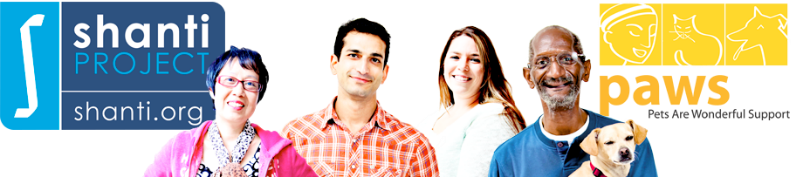 Volunteer ApplicationMail, fax or email application to:Pets Are Wonderful Support3170 23rd Street, San Francisco, CA  94110Fax:  415.979.9269Email:  volunteerservices@shanti.orgPlease print clearly.	What is the highest level of education you have completed? 									Are you currently a student?  If so, where? 											Do you hold any professional certifications such as Veterinarian, Vet Tech, Registered Nurse, Medical Doctor, etc.? 		Why are you interested in becoming a PAWS volunteer? 									______________________________________________________________________________________________________________________________________Aside from English, are you fluent in any other languages?  If yes, please specify and includeyour level of competency (native, fluent, advanced, intermediate, beginner): 							If you have volunteered for PAWS in the past, what was your volunteer assignment?  _______________________________________Please list any relevant work or volunteer experience: 									Please list any special training, skills, hobbies: 										Do you have any personal health concerns that might impact your work as a volunteer at PAWS?  					Are you allergic to:  _____ Cats 	_____ Dogs	_____ Other: 				Please tell us about your pet(s)Pet Name				Species		Breed		Pet age1. 															2. 															Are you in a service program:    _____Project 20      _____Pre-trial      _____School	_____Other: 				If so, please indicate how many hours you need and when they are due: 								Have you ever been convicted of a crime? If yes, please explain the nature of the crime and the date of conviction and disposition. (Conviction of a crime is not an automatic disqualification for volunteer work): 							Please list two references who can attest to your character, skills and dependability.	Name/Organization			Relationship to you		Phone		Length of Relationship1. 															2. 															Do you have a vehicle that you would use for PAWS volunteering? 		 (Volunteers who drive need to provide proof of a valid driver license and current auto insurance.)_____Jeep 		_____Small Car		____ Medium Car 	_____Station Wagon	_____ SUV 		___Truck (open back) 	_____Truck (closed back) 	_____VanPlease indicate which of the following activities interest you.  For more information about these volunteer opportunities, please email volunteerservices@shanti.orgDog-walking and In-Home Animal Care (going to clients’ homes to take care of their animals):_____Bird cage cleaning	_____ Cat box cleaning	_____Dog walking (large dogs)	_____ Dog walking (small dogs) 	

_____ Fish tank cleaning              Rabbit/Rodent cage cleaningIf you are interested in in-home animal care, which neighborhoods would be most convenient for you? 				

															
Foster Care (taking clients’ animals into your home):_____Birds	_____ Cats	_____Dogs (large)   _____ Dogs (small) 	_____ Fish/Other  Transports:_____ Driving animals to Vet/grooming appointments	_____ Pickups and drop-offs of donated suppliesSpecialized Animal Care: _____Cat Nail Clipping	_____ Cat-bathing	_____ Subcutaneous fluids	_____Shots	_____ Vet Tech	_____ Dog Nail Clipping	_____ Dog-bathing	Food Bank:_____ Driver	_____ Rider/Delivery	_____Onsite	_____ Friday afternoon delivery prepsOutreach:_____ Merchandise and Outreach Booth		Major PAWS Events:_____ AIDS Walk     _____ Holiday Stocking Delivery    _____ Petchitecture	_____ SF Pride Celebration_____Folsom Street Events    _____Compassion Is Universal (CIU)

Office help (Monday – Friday between the hours of 10:00 a.m. – 6:00 p.m.):_____Data Entry  ______Phone Calls    _____Front DeskHow did you hear about PAWS: __PAWS Website	__ Internet Search   ____ Facebook      __ Volunteer Match.com      __Project 20		__ Student Service Learning   __ Community Referral   __ PAWS Volunteer    __Other:____________________________ Outreach/Merchandise  Booth (When/Location: ___________/________________________)PETS ARE WONDERFUL SUPPORT DRIVER INFORMATION AND RELEASE OF LIABILITYI hereby certify that I have a valid California Drivers License and that my Drivers License Number is ________________. I certify that I carry auto insurance and my Insurance Carrier is ____________ and my Policy Number is ________________. If I do not have a current drivers license or auto insurance, either now or in the future, I will notify Shanti accordingly.I am aware that volunteering for Shanti/PAWS can be a potentially hazardous activity. I hereby release Shanti/PAWS from all claims of damages for personal injury or property damage, as a result of my participation as a volunteer.  This includes not only Shanti as an organization, but also its agents, directors, employees, and other volunteers.If I am injured while acting as a volunteer for Shanti/PAWS, I understand and acknowledge that my own health insurance coverage will provide for any necessary medical treatment of care.I further understand that accidents occasionally occur and that volunteers occasionally sustain serious personal injuries as a consequence thereof.  Knowing the risk of participating as a Shanti/PAWS volunteer, I nevertheless hereby agree to assume those risks and to release and hold harmless all of the persons and entities mentioned above.Signed								DatePrint name________________________________________________________________________Name of Parent or guardian, if under 18 years oldParent/guardian’s signatureVolunteer Application AcknowledgmentI understand that this is an application for volunteering, and not a commitment or promise of volunteer opportunity. I certify that I have and will provide information throughout the selection process, including on this application and in interviews with PAWS that is true, correct and complete to the best of my knowledge. I certify that I have and will answer all questions to the best of my ability and that I have not withheld and will not withhold any information that would unfavorably affect my application for a volunteer position. I understand that the information contained on my application will be verified by PAWS and I hereby give permission for PAWS to contact anyone it deems necessary to investigate or verify any information provided by me to discuss my suitability for a volunteer position, including my background, volunteer experience, education or related matters. I give Shanti Project and PAWS permission to contact via email with volunteer opportunities, upcoming events, and other ways to support the organization. I voluntarily and knowingly waive all rights to bring an action for defamation, invasion of privacy, or similar cause of action against anyone providing such information.  I understand that misrepresentations or omissions may be cause for my immediate rejection as an applicant for a volunteer position with PAWS or my termination as a volunteer. I understand that while volunteering at PAWS, I may come into contact with information that is considered confidential.  This includes any information related to clients: their HIV/AIDS, health or disability statuses, their income, their personal lives, or any other information related to them.  I agree that under no circumstance will I discuss this information with people outside of PAWS.  Should questions related to clients arise, I will refer people with questions to the PAWS office at 415-979-9550.  ConfidentialityI understand that while volunteering at PAWS I may come into contact with information that is considered confidential.  This includes any information related to clients: their HIV/AIDS, health or disability status, their income, their personal lives or any other information related to them.  I agree that under no circumstance will I discuss this information with people outside of PAWS.  Should questions related to clients arise people may be referred to our office 415-979-9550.  I agree to hold information on PAWS clients confidential:Signed								DatePrint name________________________________________________________________________Name of Parent or guardian, if under 18 years oldParent/guardian’s signaturePAWS Use OnlyDog Walking ExpectationsCommitment:  Do walkers are asked to commit to three to six months of walking a dog after they have walked the dog 2 to 4 times.  One the decision is made, the walker must sign a contract.  This commitment is very important both for the dogs who need to get to know their walkers and for the guardians to have the peace of mind of having a reliable walker for the dog.  Absenteeism: Dog walkers are expected to show up rain or shine. If you are sick, out of town, or unable to make the walk for any reason you must first attempt to find a replacement.  Contact other walkers on your schedule to sub or switch days with you.  Team schedules are available upon request at any time from PAWS staff.  If you are absolutely unable to find a replacement please call PAWS staff at 415-979-9550 ext 314..  Please provide as much notice as possible so PAWS may attempt to find a replacement.  Responsibilities: Dog walking volunteers agree not to carry out any responsibilities beyond the scope of the job description.  If clients need assistance in areas outside the scope of volunteer dog walking responsibilities, they should be directed to the PAWS office for referral to other services in San Francisco.  Volunteers must never borrow or loan personal things or money to or from the client.Dog Walking Expectations:Time Spent Walking:  Depends upon the number of walks a dog gets per week.  For dogs that are walked 1 to 3 times a week, a 30-40 minute walk is expected - often including play time in a park or other appropriate area. For dogs that are walked 5 times or more a week, a walk of 15 to 20 minutes will suffice.Picking up Refuse:  Volunteers are expected to bring plastic bags on their walks and to dispose of the dogs refuse.Keeping Dogs on Leash:  Dogs may only be taken off leash under the permission of the dog’s guardian and in legal off-leash areas.  The dog should not be taken off-leash until the walker and the dog get to know one another well.Knowledge of Dog:  Volunteers must make an effort to know the dog’s needs and problems through either appropriate PAWS staff or the pet’s guardian.  Discuss with the guardian special needs, medication, if the dog is good around other dogs, chases bikes, skateboards, cats, and learn any commands that might help in walking the dog.Notifying PAWS:  Volunteers must notify PAWS staff if client is not at home, the dog or others are injured during a walk, or the dog is ill.I agree to abide by these responsibilities in my walking of dogs for PAWS.  Signed								DatePrinted NameOptional Demographic Information:At PAWS, we make every effort to ensure a diverse community of volunteers.  A diverse volunteer force ensures representation of ideas and a higher quality of services to our very diverse clients.  In order to maintain diversity, we must evaluate our level of diversity in a number of areas.  Please help us with this process by filling in this survey.  Feel free to omit any question you do not feel comfortable answering.What is your birth date? ______________What do you consider your ethnicity(ies):___ Arab or Middle Eastern___ Asian or Pacific Islander___ Black or African American___ Hispanic or Latino/a___ Indian or Asian Subcontinental___ Native American___ White or Caucasian___ Other: _____________Are you living with any of the following?___ Mental Disability___ Physical Disability___ HIV/AIDSPlease indicate the category that most closely describes your sexuality:___ Straight___ Gay___ Lesbian___ Bisexual/Pansexual___ Queer___ OtherPlease indicate your gender:___ Male___ Female___ Transgender, male to female___ Transgender, female to male___ Intersex___ Other